Student Application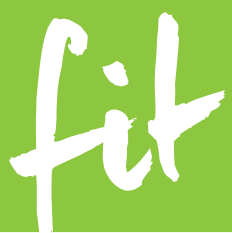 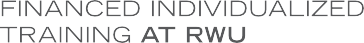 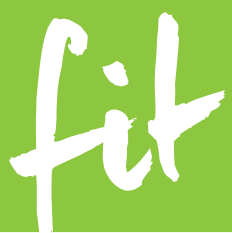 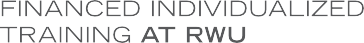 Submitted by: 	Date:	 Email: 	Phone:	 Anticipated Graduation Date:   	 Class Level: _____________________________Major: 	Minor:	 Core:		 Job/Position Applying For: First Choice:  		                                                                                                                                      Second Choice:  		 Please describe (briefly) what you hope to gain from this experience:rwu.edu/go/fit	Page 1Student ApplicationPlease describe how this role will support your academic progress/experience:(attach supporting material and / or examples of your work)rwu.edu/go/fit	Page 2Student ApplicationYour signature indicates your agreement with the following:I am eligible for work-studyI commit to participating in the program for 3 yearsI understand that I will receive constructive criticism and feedback from my supervisor, department head and facultyI understand that my role will evolve over the three years, with the expectation that I will assume additional responsibilityI understand that during the course of my work, I may be exposed to private information regarding other students and their families; I agree to maintain this privacy and keep all information confidentialThe employment role has clear ties to academics and, if not inherently academic, is approved by a faculty memberI agree to adhere to all student employment guidelines – See Page 4 below: Student Employee Code of Conduct The student must work a minimum of 5 hours per week; however, no more than 20 hours per week during the academic year	Submitted by:	Signature				Printed Name					Date	Once completed, please return, via email, to Carole Horsman at chorsman@rwu.edu rwu.edu/go/fit	Page 3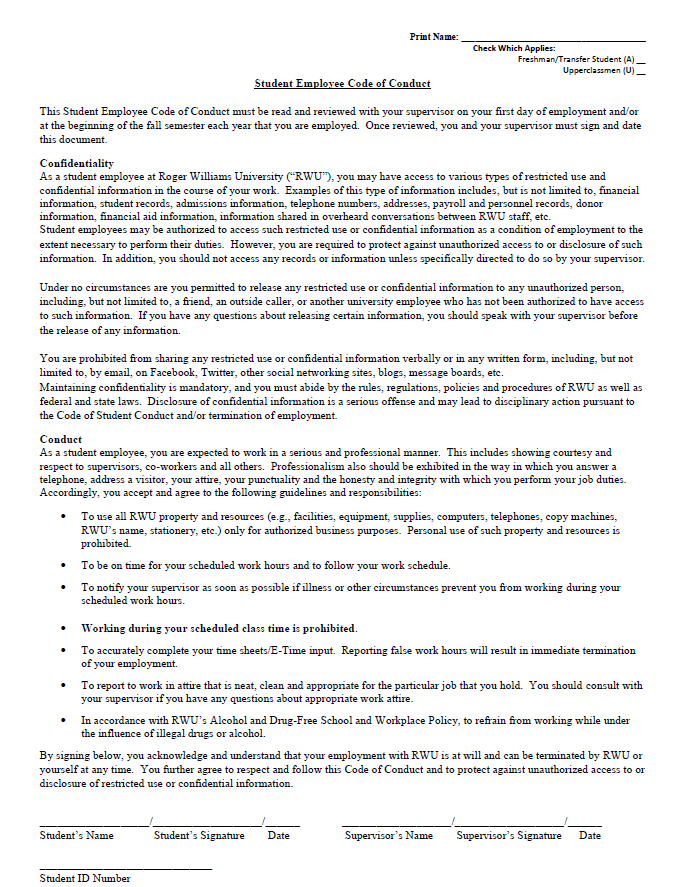 